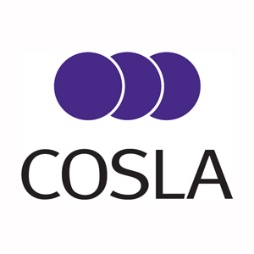 There will be a meeting of the COSLA Convention on Friday 25 February 2022 at 1200hrs via Microsoft Teams.Sally LoudonChief ExecutiveAGENDAPublic SessionIntroduction from COSLA PresidentDraft Minute of Previous Meeting of Convention on 26 November 2021 (paper) Revised COSLA Standing Orders and Scheme of Delegation (paper)  Update on Incorporation of the European Charter of Local Self Government (paper)Scottish Local Government International Framework (paper) COSLA Budget 22/23 (paper) COSLA 5 year report: this is our story 2017-2022 (paper) COSLA Strategic Context and priorities post-election (paper) 